Встреча - беседа с представителем правоохранительных органов        Прокуратурой Терского района в целях формирования здорового подсознания у подрастающего поколения, повышения их правовой компетенции, оказания помощи подросткам в формирования личностных установок, основанных на современных правовых и моральных ценностях в МКОУ «СОШ № 2 с.п. Плановское» проведена встреча со старшеклассниками по разъяснению действующего законодательства и пропаганде права.      Встреча прошла в форме «живого» диалога, в ходе которой обсуждались вопросы профилактики подростковой преступности, наркомании и алкоголизма, информационной безопасности  детей в сети Интернет,  противодействия коррупции, терроризму и экстремизму и многие другие проблемы.        В ходе встречи  Жигунова М.А. довела до детей нормы действующего законодательства, предусматривающие административную и уголовную ответственность несовершеннолетних за правонарушения и преступления в сфере незаконного оборота наркотических средств и психотропных веществ.       Обучающиеся  задавала вопросы, касающиеся ее прав и свобод, и интересовалась мерами наказания за совершение тех или иных противоправных деяний.      «Сегодняшнее мероприятие призвано  оказать на молодых людей профилактическое воздействие: каждый должен знать, что незнание закона не освобождает от ответственности».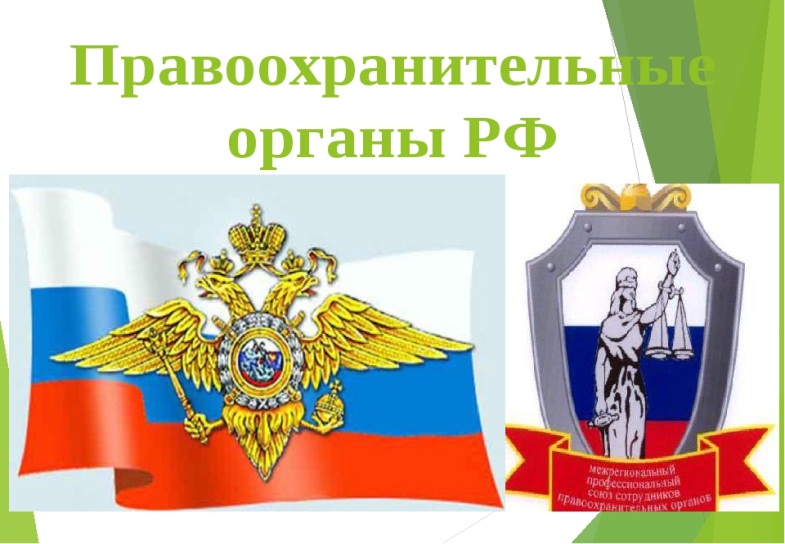 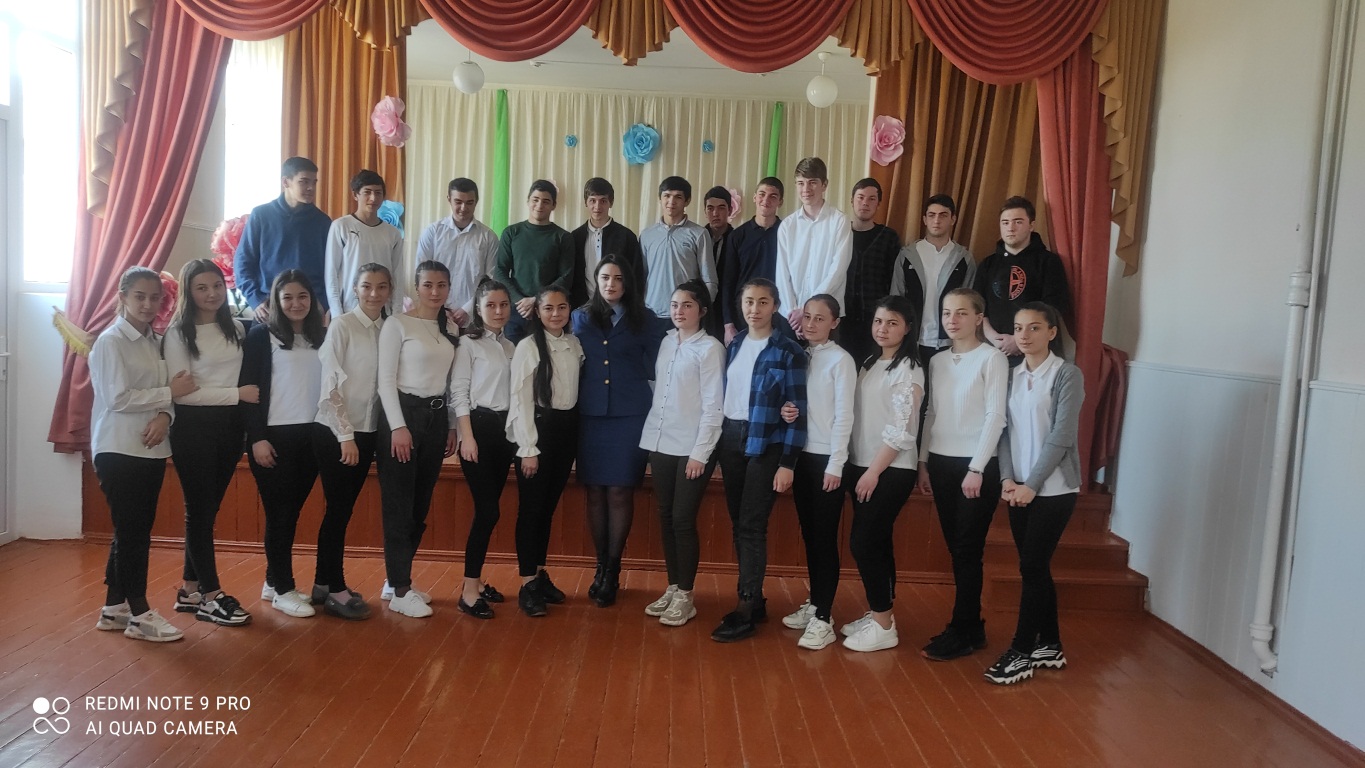 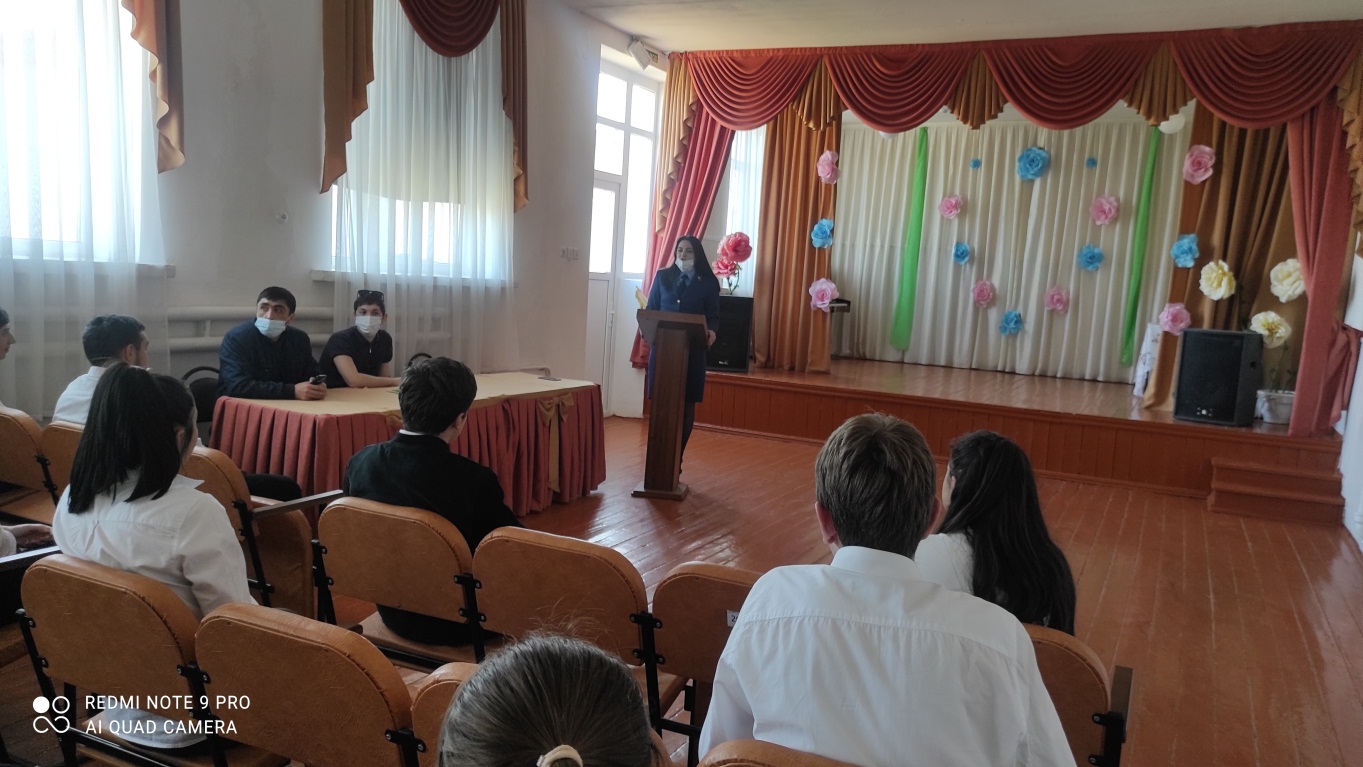 